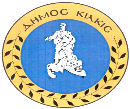 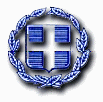 Ανακοίνωση Δήμου Κιλκίς για τη ρύθμιση λειτουργίας της λαϊκής αγοράς της πόλης του Κιλκίς για το Σάββατο 10-10-2020. 	Σύμφωνα με την ΚΥΑ Δ1α/ΓΠ.οικ. 61939/2020 (ΦΕΚ 4325/Β΄/02-10-2020) των Υπουργών Οικονομικών - Ανάπτυξης και Επενδύσεων - Προστασίας του Πολίτη - Εργασίας και Κοινωνικών Υποθέσεων - Υγείας – Πολιτισμού και αθλητισμού - Εσωτερικών, ο Δήμος Κιλκίς ως φορέας λειτουργίας των λαϊκών αγορών και συγκεκριμένα για τη λαϊκή αγορά της πόλης του Κιλκίς, δημοσιοποιεί τους παρακάτω πίνακες συμμετεχόντων, προκειμένου να επιτευχθεί συμμετοχή πωλητών σε ποσοστό 50% ανά κατηγορία πωλητών, (παραγωγοί  και επαγγελματίες) και για το χρονικό διάστημα από 03-10-2020 έως και 12-10-2020, όπως  ορίζει η παρ. 4 του άρθρου 1 “Πεδίο εφαρμογής” της ανωτέρω Κοινής Υπουργικής Απόφασης.   	Σύμφωνα με την  παραπάνω ΚΥΑ, η ελάχιστη απόσταση μεταξύ των πάγκων των πωλητών ορίζεται σε πέντε (5) μέτρα, με τον ενδιάμεσο χώρο ελεύθερο από τα αντικείμενα. 	Οι θέσεις που καταλαμβάνουν οι ανωτέρω επαγγελματίες και παραγωγοί εθιμοτυπικά δεν ισχύουν και υποχρεούνται να μετακινηθούν όλοι οι συμμετέχοντες, ώστε να προκύψουν τα προβλεπόμενα μέτρα ασφαλείας.             Επισημαίνεται ότι είναι υποχρεωτική η χρήση μη ιατρικής μάσκας, τόσο από τους πωλητές, όσο και από τους καταναλωτές.  	Οι συμμετέχοντες στις λαϊκές αγορές του Δήμου Κιλκίς, υποχρεούνται να τηρούν τους κανόνες υγιεινής και να προτρέπουν τους πελάτες να μην αγγίζουν τα προϊόντα και όπου αυτό κρίνεται απαραίτητο να τους προμηθεύουν με αντισηπτικό υγρό ή και γάντια μιας χρήσης.	Τέλος επισημαίνουμε ότι μετά το τέλος της λαϊκής αγοράς, όλοι οι συμμετέχοντες υποχρεούνται να απομακρύνουν όλα τα απορρίμματα τους και να παραδώσουν το χώρο που χρησιμοποίησαν απόλυτα καθαρό από απορρίμματα και υπολείμματα προϊόντων. 	Υπεύθυνοι για την τήρηση των έκτακτων μέτρων είναι η Δ/νση Δημόσιας Υγείας & Κοινωνικής Μέριμνας και η Δ/νση Ανάπτυξης και Περιβάλλοντος της Π.Ε. Κιλκίς, η Ελληνική Αστυνομία και ο Δήμος Κιλκίς.      Σε οποιαδήποτε περίπτωση μη συμμόρφωσης στα έκτακτα μέτρα, θα γίνεται απομάκρυνση του επαγγελματία ή του παραγωγού άμεσα. 	Για οποιαδήποτε διευκρίνηση μπορείτε να επικοινωνείτε με το αρμόδιο Τμήμα του Δήμου Κιλκίς στα τηλέφωνα 23413 52251 και 23413 52230.                                                          ΠΙΝΑΚΑΣ ΣΥΜΜΕΤΕΧΟΝΤΩΝ ΠΑΡΑΓΩΓΩΝ ΠΩΛΗΤΩΝ ΥΠΑΙΘΡΙΟΥ ΕΜΠΟΡΙΟΥ ΣΤΗ ΛΑΪΚΗ ΑΓΟΡΑ ΤΗΣ ΠΟΛΗΣ ΤΟΥ ΚΙΛΚΙΣΠΙΝΑΚΑΣ ΣΥΜΜΕΤΕΧΟΝΤΩΝ ΕΠΑΓΓΕΛΜΑΤΙΩΝ ΠΩΛΗΤΩΝ ΥΠΑΙΘΡΙΟΥ ΕΜΠΟΡΙΟΥ ΣΤΗ ΛΑΪΚΗ ΑΓΟΡΑ ΤΗΣ ΠΟΛΗΣ ΤΟΥ ΚΙΛΚΙΣ                                                                                                             Με Εντολή Δημάρχου                                                                                                                 Ο Αντιδήμαρχος                                                                                                             Γεώργιος Μπαλάσκας ΕΛΛΗΝΙΚΗ ΔΗΜΟΚΡΑΤΙΑΕΛΛΗΝΙΚΗ ΔΗΜΟΚΡΑΤΙΑΕΛΛΗΝΙΚΗ ΔΗΜΟΚΡΑΤΙΑΕΛΛΗΝΙΚΗ ΔΗΜΟΚΡΑΤΙΑΔΗΜΟΣ ΚΙΛΚΙΣΔΗΜΟΣ ΚΙΛΚΙΣΔΗΜΟΣ ΚΙΛΚΙΣΔΗΜΟΣ ΚΙΛΚΙΣ                               Κιλκίς 06-10-2020Δ/ΝΣΗ ΤΟΠΙΚΗΣ ΟΙΚΟΝΟΜΙΚΗΣ ΑΝΑΠΤΥΞΗΣΔ/ΝΣΗ ΤΟΠΙΚΗΣ ΟΙΚΟΝΟΜΙΚΗΣ ΑΝΑΠΤΥΞΗΣΔ/ΝΣΗ ΤΟΠΙΚΗΣ ΟΙΚΟΝΟΜΙΚΗΣ ΑΝΑΠΤΥΞΗΣΔ/ΝΣΗ ΤΟΠΙΚΗΣ ΟΙΚΟΝΟΜΙΚΗΣ ΑΝΑΠΤΥΞΗΣ                   Αριθμ. Πρωτ.: 21.498                  ΤΜΗΜΑ ΑΔΕΙΟΔΟΤΗΣΕΩΝ & ΡΥΘΜΙΣΗΣ ΤΜΗΜΑ ΑΔΕΙΟΔΟΤΗΣΕΩΝ & ΡΥΘΜΙΣΗΣ ΤΜΗΜΑ ΑΔΕΙΟΔΟΤΗΣΕΩΝ & ΡΥΘΜΙΣΗΣ ΤΜΗΜΑ ΑΔΕΙΟΔΟΤΗΣΕΩΝ & ΡΥΘΜΙΣΗΣ ΕΜΠΟΡΙΚΩΝ ΔΡΑΣΤΗΡΙΟΤΗΤΩΝΕΜΠΟΡΙΚΩΝ ΔΡΑΣΤΗΡΙΟΤΗΤΩΝΕΜΠΟΡΙΚΩΝ ΔΡΑΣΤΗΡΙΟΤΗΤΩΝΕΜΠΟΡΙΚΩΝ ΔΡΑΣΤΗΡΙΟΤΗΤΩΝΤαχ. Δ/νση          :Γ. Καπέτα 17Τ.Κ.   :61100Συντάκτης  :Κοκοβίδου ΕυγενίαΤηλέφωνο:23413 52233Fax                   :23413 52229E-Mail              :kokovidou@dhmoskilkis.gr Α/ΑΟΝΟΜΑΤΕΠΩΝΥΜΟ1ΑΔΑΜΙΔΗΣ ΠΑΥΛΟΣ2ΑΡΓΥΡΙΔΗΣ ΒΑΣΙΛΕΙΟΣ3ΑΡΤΕΜΙΑΔΟΥ ΑΙΜΙΛΙΑ4ΑΤΕΣΟΓΛΟΥ ΧΑΡΑΛΑΜΠΟΣ5ATZEMΗΣ ΑΘΑΝΑΣΙΟΣ6ΒΑΡΣΟΣ ΗΛΙΑΣ7ΒΑΣΙΛΑΚΟΓΛΟΥ ΜΑΡΙΑ8ΒΑΣΙΛΤΣΗΣ ΝΙΚΟΛΑΟΣ9ΓΑΪΤΑΝΙΔΗΣ ΘΕΟΔΩΡΟΣ10ΓΕΩΡΓΙΑΔΟΥ ΔΕΣΠΟΙΝΑ11ΓΙΑΝΑΚΙΔΗΣ ΕΥΣΤΡΑΤΙΟΣ12ΓΙΑΝΝΑΚΙΔΗΣ ΙΩΑΝΝΗΣ13ΓΡΙΒΑΣ ΚΩΝΣΤΑΝΤΙΝΟΣ 14ΔΕΛΓΑΤΖΗΣ ΜΙΧΑΗΛ15ΔΗΜΗΤΡΟΥΛΗΣ ΚΩΝ/ΝΟΣ16ΔΗΝΩΡΗΣ ΙΩΑΝΝΗΣ17ΔΙΓΚΑΣ ΚΩΝ/ΝΟΣ18ΕΔΙΑΡΟΓΛΟΥ ΒΑΣΙΛΕΙΟΣ19ΕΥΑΓΓΕΛΟΠΟΥΛΟΣ ΚΩΝΣΤΑΝΤΙΝΟΣ20ΘΕΟΣ ΤΙΜΟΘΕΟΣ21ΚΑΡΑΓΙΑΝΝΗΣ ΙΩΑΝΝΗΣ22ΚΑΡΑΝΤΑΗΣ ΕΥΣΤΡΑΤΙΟΣ23ΚΑΡΠΑΤΣΗΣ ΑΘΑΝΑΣΙΟΣ24ΚΑΡΠΑΤΣΗΣ ΔΗΜΗΤΡΙΟΣ25ΚΑΣΤΡΕΝΙΔΗΣ ΓΕΩΡΓΙΟΣ26ΚΟΜΑΡΗ ΠΑΣΧΑΛΙΝΑ27ΚΟΠΤΣΑΛΗΣ ΚΩΝΣΤΑΝΤΙΝΟΣ    28ΛΙΟΔΑΚΗ ΚΑΛΛΙΟΠΗ29ΜΑΥΡΟΓΙΑΝΝΙΔΗΣ ΒΑΣΙΛΕΙΟΣ    30ΜΟΣΧΟΠΟΥΛΟΣ ΔΙΟΝΥΣΙΟΣ 31ΜΠΕΖΑΡΗ ΜΑΓΔΑΛΗΝΗ32ΜΠΛΟΥΜΑΣ ΣΤΑΥΡΟΣ33ΟΥΓΡΙΝΗΣ ΘΩΜΑΣ34ΠΑΠΑΔΟΠΟΥΛΟΣ ΒΑΣΙΛΕΙΟΣ       35ΠΑΠΑΔΟΠΟΥΛΟΣ ΠΕΤΡΟΣ36ΠΑΤΣΙΟΥΡΑΣ ΠΑΝΑΓΙΩΤΗΣ 37ΠΙΣΤΟΛΕΛΗΣ ΙΩΑΝΝΗΣ 38ΠΟΥΡΣΑΝΙΔΗΣ ΙΑΚΩΒΟΣ 39ΣΑΓΜΑΤΟΠΟΥΛΟΣ ΣΑΒΒΑΣ 40ΣΑΡΒΑΝΙΔΟΥ ΒΑΣΙΛΙΚΗ41ΣΑΡΙΚΕΪΣΟΓΛΟΥ ΙΩΑΝΝΗΣ42ΣΤΕΦΑΝΙΔΗΣ ΧΑΡΙΤΩΝ43ΣΙΔΗΡΟΠΟΥΛΟΣ ΚΩΝΣΤΑΝΤΙΝΟΣ44ΣΙΣΚΟΣ ΑΠΟΣΤΟΛΟΣ45ΤΗΛΙΚΙΔΗΣ ΓΡΗΓΟΡΙΟΣ46ΤΖΙΡΛΗΣ ΔΗΜΗΤΡΙΟΣ47ΤΖΟΥΝΙΔΗΣ ΔΗΜΗΤΡΙΟΣ 48ΤΙΚΙΣΤΙΡΜΑΣ ΓΕΩΡΓΙΟΣ49ΤΡΙΑΝΤΑΦΥΛΛΙΔΗΣ ΙΩΑΝΝΗΣ50ΤΣΙΡΤΗ ΒΑΣΙΛΙΚΗ51ΤΣΟΜΕΪΔΗΣ ΧΡΗΣΤΟΣ52FERATI FLAMOUR    Α/ΑΟΝΟΜΑΤΕΠΩΝΥΜΟ1ΑΒΡΑΜΙΔΗΣ ΘΕΟΔΩΡΟΣ2ΑΛΙΧΑΝΙΔΟΥ ΝΕΛΛΗ3ΑΛΜΑΣΙΔΟΥ ΠΑΓΩΝΑ4ΑΝΑΣΤΑΣΙΑΔΗΣ ΠΑΝΑΓΙΩΤΗΣ5ΑΝΑΣΤΑΣΙΑΔΗΣ ΧΡΙΣΤΟΦΟΡΟΣ6ΑΡΓΥΡΟΜΑΤΙΔΗΣ ΕΥΘΥΜΙΟΣ7ΒΑΛΤΑΡΑ ΣΟΦΙΑ8ΒΑΣΙΛΕΙΑΔΗΣ ΧΑΡΑΛΑΜΠΟΣ9ΓΙΑΝΤΣΗΣ ΓΕΩΡΓΙΟΣ10ΓΚΙΟΥΛΤΣΟΣ ΓΕΩΡΓΙΟΣ11ΓΡΗΓΟΡΙΑΔΟΥ ΜΑΡΙΑ12ΕΛΕΝΙΔΗΣ ΧΡΙΣΤΟΦΟΡΟΣ13ZADOEV VACHAGAN14ΙΩΑΝΝΙΔΟΥ ΤΑΤΙΑΝΑ15ΚΑΪΤΑΤΖΗΣ ΔΗΜΗΤΡΙΟΣ16ΚΑΛΤΣΙΔΗΣ ΣΑΒΒΑΣ17ΚΑΡΑΚΕΒΑ ΕΛΕΝΗ18ΚΟΝΙΑΡΗΣ ΑΝΔΡΕΑΣ19ΚΟΥΤΣΟΥΡΙΔΗΣ ΚΛΗΜΗΣ20ΚΥΡΙΜΛΙΔΗΣ ΙΩΑΝΝΗΣ21ΜΑΥΡΟΠΟΥΛΟΥ ΕΛΕΝΗ22ΜΗΤΡΟΥΛΗΣ ΚΩΝΣΤΑΝΤΙΝΟΣ23ΜΙΧΑΗΛΙΔΗΣ ΑΝΤΩΝΙΟΣ24ΜΙΧΑΗΛΙΔΗΣ ΙΩΑΝΝΗΣ25ΜΙΧΑΗΛΙΔΗΣ ΜΑΡΙΟΣ26ΜΙΧΑΛΕΝΤΖΑΚΗ ΧΡΥΣΟΠΗΓΗ27ΜΟΣΧΟΠΟΥΛΟΣ ΑΝΑΣΤΑΣΙΟΣ28ΜΟΥΡΑΤΙΔΗΣ ΚΩΝΣΤΑΝΤΙΝΟΣ29ΜΠΑΝΤΟΥΚΑΣ ΣΤΥΛΙΑΝΟΣ30ΜΠΟΓΙΟΥ ΑΠΟΣΤΟΛΙΝΑ31ΜΠΟΛΥΜΕΝΗ ΚΥΡΙΑΚΗ32ΜΥΟΓΛΟΥ ΜΙΧΑΗΛ33ΝΙΚΟΛΑΪΔΗΣ ΓΕΩΡΓΙΟΣ34ΟΙΚΟΝΟΜΙΔΟΥ ΡΟΓΚΝΕΤΑ35ΟΤΑΜΠΑΣΙΔΗΣ ΝΙΚΟΛΑΟΣ36ΠΑΠΑΓΙΑΝΝΙΔΟΥ ΟΛΓΑ37ΠΑΠΑΔΟΠΟΥΛΟΥ ΑΣΗΜΕΝΙΑ38ΠΑΠΑΔΟΠΟΥΛΟΥ ΠΑΡΘΕΝΑ39ΠΑΠΑΘΕΟΔΩΡΟΥ ΣΠΥΡΙΔΟΥΛΑ40ΠΑΥΛΙΔΗΣ ΓΕΩΡΓΙΟΣ41ΠΑΥΛΙΔΗΣ ΠΑΥΛΟΣ42ΠΟΥΤΑΧΙΔΗΣ ΓΕΩΡΓΙΟΣ43ΡΑΠΤΗΣ ΓΕΩΡΓΙΟΣ44ΣΙΑΚΑΒΑΡΑΣ ΔΗΜΗΤΡΙΟΣ45ΣΙΑΚΑΣ ΣΤΥΛΙΑΝΟΣ46ΣΙΔΗΡΟΠΟΥΛΟΣ ΒΑΣΙΛΕΙΟΣ 47ΣΙΣΜΑΝΙΔΗΣ ΑΝΕΣΤΗΣ48ΣΙΣΜΑΝΙΔΗΣ ΠΡΟΔΡΟΜΟΣ49ΣΙΤΜΑΛΙΔΟΥ ΛΙΟΥΜΠΟΦ50ΣΠΥΡΙΔΟΥ ΦΩΤΕΙΝΗ51ΤΕΒΕΛΕΚΙΔΟΥ ΟΛΓΑ52ΤΕΚΕΛΙΔΗΣ ΙΑΚΩΒΟΣ53ΤΕΡΕΚΙΔΗΣ ΧΑΡΑΛΑΜΠΟΣ54ΤΡΙΑΝΤΑΦΥΛΛΙΔΗΣ ΤΡΙΑΝΤΑΦΥΛΛΟΣ55ΤΣΙΡΙΔΗΣ ΧΡΙΣΤΟΦΟΡΟΣ56ΤΣΟΛΑΚΙΔΗΣ ΛΑΖΑΡΟΣ57ΧΑΡΤΟΜΑΤΖΗΣ ΓΕΩΡΓΙΟΣ58ΧΑΤΖΗΚΑΜΑΡΗ ΕΥΑΓΓΕΛΙΑ59ΧΑΤΖΗΜΕΛΕΤΙΟΥ ΕΛΕΥΘΕΡΙΟΣ